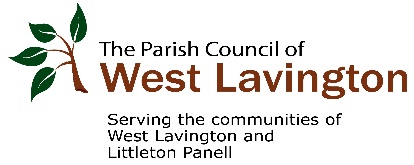 WEST LAVINGTON PARISH COUNCIL   MEETING OF THE PARISH COUNCIL 7 NOVEMBER 2019, 7PMIN THE WEST LAVINGTON VILLAGE HALLMINUTESMeeting closed at 2125Signed……………………………………………………………………………..5 December 2019Present:Councillors: Mrs J Ford (Chairman), Mrs H Freeman, Mr P Blundell, Mr R Oglesby, Mr D Muns, Mr S Coxhead, Ms L Gough and Mr M May. Also present Mrs K Elston (Clerk), Mr M Lascelles (until 7.20pm) and Mr R Gamble (until 7.30pm).19/20/122Apologies for absence  Mr A Morton and Mr R Scott – these were accepted.19/20/123Declaration of interests   Mr May expressed an interest in the Village Hall as he is Chairman of   the Village Hall Committee.19/20/124General Discussion regarding Dauntsey’s Athletics Track   Chairman introduced Mr Mark Lascelles, Headteacher, Dauntsey’s    School who wanted to talk through the previous planning application   and what the school is proposing to do differently in terms of the new    application.   Mr Lascelles said that he was sorry for the current position and that    the school has not dealt very well with the previous planning    application last time.  The revised plans that are going to be submitted     have taken account of the visual impact of the track and fencing on the    surrounding landscape.  Mr Lascelles distributed an illustration of   the proposed changes in terms of planting of trees etc.  He    acknowledged that the fence in white catches the eye but a fence is    important to reduce vermin gaining access and fouling the track.  The   new plans recommend the fence being painted with a shade of grey.   The illustration also shows trees being planted around the track and   more coverage in the large D areas either end of the track to reduce    the impact of the red surface.   Mr Lascelles asked if there were any questions from councillors and   more details were requested in relation to the girth of the trees which   has been detailed as 10-12 cm thick.  Mr Lascelles advised that he   feels it should be thicker and could be achieved by planting older,    more mature trees and older trees will provide a dramatic   visual impact within five years, whereas young trees will take much    longer.  He went onto explain that Dauntsey’s want to make the area   as attractive as possible and he welcomes comments from the    community which would include indicating any gaps in the planting so   that this can be addressed.  Councillors have asked for samples of the   colour of the fence paint shown on a sample of the plastic fencing.     Mrs Ford thanks Mr Lascelles for attending the meeting and advised    that the formal application will on the agenda for the next meeting on   5 December for discussion the parish council and will make their    formal comments to Wiltshire Council by 6th December.                Mr Lascelles left the meeting and Mrs Ford thanked him for attending.19/20/125The Minutes of the last meetings of the council 03/10/19    Mr May advised that he no longer wishes to be recorded as a     nominated parish councillor for the West Lavington Village Hall    Committee as he is the Chair.     Minutes were agreed to be a true and accurate record and signed by    the Chairman.19/20/126Wiltshire Councillor’s Report    Councillor Gamble thanked Mr Coxhead for organising the    Emergency Planning Group and arranging for sandbags to be placed    around the village in garages.    CATG meeting – Councillor Gamble thanked Mrs Ford and Mr Muns    for attending this week to be part of the discussion on Blackdog    Crossroads.  It will be challenging to find a solution but it is     encouraging that the three parishes are working together on this.      Further exploration will take place but a large-scale solution would     take a lot of money and time.  It maybe that a smaller solution can be     found in the shorter term.  Councillor raised a concern in relation to     West Lavington committing funding to an issue at a site in another    parish.        CIL funding rules have changed nationally and Wiltshire Council will    vote in the near future to change their rules to follow national    rules.    Reducing the Weight limit on the B3096 – this is not deliverable at the    moment as it will have a ripple effect on other roads.  There will be a     review of the Transport Policy alongside the Core Strategy and this     will be an opportunity to address issues in a more holistic way. CATG     funding is a very small allocation of money but will be working     alongside the Air Quality Group which could help move the     plans forward.  Also looking at finding a better cycle route from West    Lavington to Devizes and any input in relation to this is welcome from    those interested in furthering this aim.    Area Board on 18.11.19 at Devizes School – Richard Sandford-Hill    from the CCG will be attending to talk about the Urgent Care Centre.    Area Board in January – there will be an input on community    engagement on climate change matters.  Currently Wiltshire Council    has been rated as the best in the country at reducing climate change    by Friends of the Earth.    Salisbury Bus – Councillor asked if there is any update on the     proposed change of bus route to Salisbury to go via Stonehenge.     There is a restriction on this as there is a Stonehenge Tour bus     already in operation there.  There will be further negotiations.  There    are officers that need to put time to this but there is not any capacity    currently.19/20/127Chairman’s Announcements     Targeting Fly-tippers Campaign – Wiltshire Council are running a      campaign that encourages people to report flytiping.  The details     have been put on the website.  Any tip off that results in a successful     prosecution or a Fixed Penalty Notice will earn a voucher up to £200.     Dorset and Wiltshire Fire and Rescue Authority – meetings of the      Local Performance and Scrutiny Committee will be held on 06.11.19      in Devizes, 08.11.19, 14.02.19 and 22.05.19.     Dauntsey’s School Christmas Lunch – this event on 3rd December is     open to the community but people will need to ring Gaile Bishop on     699647 to book.     County of Wiltshire Carol Service – this will be on 6th December at     Christ Church in Swindon.  Mr Coxheadl will confirm to the clerk if he     can attend.     Councillor R Scott has advised that he needs a leave of absence      from council duties until March.  Councillors were in agreement to      accept this request.          Proposed: Mr S Coxhead    Seconded: Ms L Gough    All councillors present in agreement.SC19/20/128Public Participation    There was none.19/20/129Finance    Budget monitoring – the operating budget information had been sent    to the Chair, Mr May and Mr Morton prior to the meeting along with      the latest current bank statement.  The bank reconciliation was     agreed and the bank statement was signed by the Chair.      Clerk noted the following to councillors:    Overspends noted in the last minutes with further overspending in the    Grant budget line.  Grant spending this year to date has been 26% of    The budget and councillors will need to consider this next year as    This will have an impact on the funding allocated to maintenance and    projects.  Underspends to date are in Rights of Way, Election     provision, data protection and emergency planning.    Grants Policy – a revised policy has been circulated to councillors     prior to the meeting to recommend that organisations can request    more than one grant in a financial year.  All councillors in agreement    to amend the policy.    Proposed: Mr S Coxhead    Seconded: Mrs J Ford    All councillors present in agreement    Clerk to amend policy and replace one on website,    Bank signatories – the clerk has made applications for Mr Muns and    Mr Coxhead to become signatories on the account.  Documents were    signed in the meeting and will be sent in the post by the clerk.    Precept setting for 2020/21 – the first draft of the precept will be     presented at the next meeting in December as the Band D     calculation from Wiltshire Council has not yet been released. The    final precept request will need to be submitted to Wiltshire Council in   January 2020.    Grant applications –     Village Hall Coffee Morning – Mr May presented a request for £250    to be able to offer coffee mornings for the village community at the     Village Hall.  Mr May advised that this is a stand-alone event and not    part of the Village Hall normal business and going forward would be    an annual request.  Councillors were in agreement to donate £250.    Proposed: Mr P Blundell    Seconded: Ms L Gough    All present in agreement    St John Ambulance request – Ms Gough has contacted the local     office but there has not been any response.  Therefore councillors    agreed to close this request.    Streetscene – request for £250 for winter planting and tubs.      Councillors were in agreement and recommended that £500 is put in    the budget next year for Streetscene.    Proposed: Mr M May    Seconded: Mr S Coxhead    All councillors present in agreement    Grant for West Lavington Village Hall – Mr May has sent an updated    report which was distributed to councillor prior to the meeting.  A     formal request will be made for 6 months of funding to continue as     support to the village hall so that 50% of the costs of the hall manager    and caretaker can be paid.  This will cover the period until September    2020.  Councillor asked when the village hall has projected it will be    self-sufficient and is there any visibility of the Business Plan.  Mr May    advised that a Business Plan will come to the parish council in     January so that the parish council can make a decision in relation to     the grant funding in the future.  The previous Business Plan was in    February 2019 and the request now from a councillor was for the     details of advancement on that plan.  Paul Bryant is a member of the    Village Hall Committee and it was agreed for him to provide a 15     minute presentation at the January meeting.    Commercial waste bin contract – clerk advised that she has raised    an invoice to the Village Hall for 50% of the costs for the first six    months of the contract as previously agreed when they took it on at    the beginning of the financial year.  The Village Hall have not been    invoiced for the VAT element of the contract as the parish council can    claim that back.  The invoice was in the sum of £170.84.    Remembrance Day Wreath donation – councillors agreed to make a    a donation of £25.    Budget setting and precept request – clerk advised that the precept    Calculation has not yet been received from Wiltshire Council.      Budget to be drafted and circulated prior to the next meeting.  Precept    request to be submitted in January 2020.    Internal Audit – training for playgrounds inspection booked for     03.12.19 and bank statements being signed every quarter. DisbursementsCheque Number                    Payee                                                           £SO                                          Chris Hardwick (website)                              28.00SO                                          Charlton Baker                                              12.50SO                                          Clerk Office payment                                    25.901698                                       Kaye Elston (clerk salary)                           291.80    1699                                       Wicksteed Leisure Ltd                                 108.00                1701                                       H.Sainsbury (bins)                                         60.00                                                  1702                                       Streetscene (grant)                                     250.001703                                       Royal British Legion                                      18.501704                                       Boels Rental                                                  48.001705                                       West Lavington Village Hall  (grant)            250.00                                  KEKEMM/KE19/20/130PlanningApplications   19/10040/TCA Parsonage House, 11 All Saints Road, West    Lavington , Devizes SN10 4LT – Robina – reduce limb over tennis    court by 30%, Apple Tree – fell, Holly Tree – reduce by 20% and     Willow Trees x 2 – pollard to height of previous cuts.  No objections.    19/09823/TCA 88 High Street, Littleton Panell, Devizes SN10 4EU      Twisted Willow (T1) – target reduce height by 3 meters and reduce in    canopy by 2 meters.  All cuts back to appropriate pruning points.  No     objections.    19/09969/TCA 15 Church Street, West Lavington SN10 4LD – Ash    Trees x 6 – fell.  No objections.     19/10370/TCA Simons Hallow, 1 Duck Street, West Lavington     SN10 4LG – 1 Pine Tree – fell and 2 Conifer Tree – fell.  No     objections.Decisions      19/08779/TCA Fleece Cottage, 31 Church Street, West        Lavington, Devizes SN10 4LF – Fell 1 Spruce.      19/09116/TCA Springside Cottage, 4 Rickbarton, West        Lavington, Devizes SN10 4LU – T1 – Willow – fell.19/20/131Committees and Working Groups        Councillor training – booked for 13th November at 1900 – 2100.  Mr       Oglesby advised he will not be able to attend.       Corporate Planning – draft has been circulated with amendments.       Councillors agreed the amendments.  Final plan to be circulated to       Councillors.  Short action list to be produced and circulated.KE19/20/132Website amends – achieving process and review     Policies – clerk to check policies listed and which ones which are still     to be drafted.     Meeting to be set after Christmas to review the current website     arrangements.KEKE19/20/133Receipt of Working Groups and project reports      Footpaths – report sent out with the agenda and is available      from the clerk upon request.  The tree across the stream at      Rickbarton is being dealt with by the owner.      Risk Committee – this meeting took place prior to the full council       meeting.  There was a recommendation to co-opt Mr Muns onto the      Risk Committee.        Proposed: Mr S Coxhead      Seconded: Mr M May      All councillors present in agreement      Mr Coxhead advised that the group had reviewed the Risk Register       and it has been identified that all councillors would benefit from risk      training which will hopefully be organised in the near future.      Playgrounds –      Bin installation at BMX track – this should be completed by Neil       Ansell within the week.      Repairs to steps at the Recreation Ground – Mr Blundell has secured      another quote which was discussed at the Playgrounds Working      group which he explained to councillors.  The total cost would be in       the sum of £2840 and there is money in the budget to accommodate      this work.  Councillors were in agreement to commission the work.      Proposed: Mr M May      Seconded: Mr P Blundell      All councillors present in agreement.      Mr Blundell to word an email for commissioning as the quote is not      straightforward and then to send onto clerk to commission the work      with the contractor.      Terms of Reference for Playgrounds Working group – currently      state that Chairman and Vice-chairman will sit on the group.  It was      agreed that the TORs should be amended to confirm that it can be      Chairman or Vice-chairman.  Mr Coxhead also advise that there      needs to be consideration of email use by members of groups who       are not councillors who use their private email address.  This will        need to be discussed when the website review is discussed in        January.       Railings on south entrance to village – awaiting date from Wiltshire       Council to commence the work.       Remembrance Wood – clerk has been back in contact with MOD,        following the response from government office to Mr Blundell, which       unfortunately, has not moved the project any further on.  The local       contact for the MOD has advised she needs to seek further        clarification as she is unsure of the process now, as it has been        referred up beyond their local remit.  Will come back to the clerk.       Cleaning of the war memorial – quotes are currently being sought        and then grant funding can be applied for as well.       CCTV – a service has recently been completed as part of regular       maintenance programme.  Lenses have been cleaned as well.      PB19/20/134Blackdog Crossroads – report back from CATG meeting      See Minute 19/20/126 above.  Unfortunately, not all the ‘near misses’      on the junction are recorded and budget priority from local      authorities are prioritised for roads where there are serious       injuries or fatalities.19/20/135Confirmation of publicity/press items to include website and News and Views      News and Views – nest boxes, sandbags, CCTV service and       progress on the steps at the Recreation Ground.19/20/136Area Board   Next date is 18.11.19 – Mr P Blundell and Ms L Gough to attend.   13.01.19 – Mr Coxhead and Ms L Gough to attend. 19/20/137Date of next parish council meeting   5 December 2019 at 1900